7	рассмотреть возможные изменения в связи с Резолюцией 86 (Пересм. Марракеш, 2002 г.) Полномочной конференции о процедурах предварительной публикации, координации, заявления и регистрации частотных присвоений, относящихся к спутниковым сетям, в соответствии с Резолюцией 86 (Пересм. ВКР-07) в целях содействия рациональному, эффективному и экономному использованию радиочастот и любых связанных с ними орбит, включая геостационарную спутниковую орбиту;7(B)	Тема B − Процедура ввода в действие систем НГСО по завершении этаповВведениеИндонезия рассматривает пункт 7 повестки дня ВКР-23, тема В, и поддерживает идею придания определенной оперативной гибкости поддержанию системы НГСО при сохранении по времени разумного соответствия между числом функционирующих спутников системы НГСО, развернутых в системе, и числом спутников, заявленных в МСРЧ, с помощью Резолюции, ссылки на которую включены в положение Статьи 11 РР.Исходя из вышеизложенного, Индонезия поддерживает общие предложения Азиатско-Тихоокеанского сообщества электросвязи (AТСЭ) с увеличением точности путем добавления разряда в значении X, выделено бирюзовым цветом.Предложениястатья 11Заявление и регистрация частотных 
присвоений1, 2, 3, 4, 5, 6, 7      (ВКР-19)Раздел III – Ведение записей частотных присвоений негеостационарным спутниковым системам в Справочном регистре     (ВКР-19)MOD	INS/117A22A2/1#199411.51		В отношении частотных присвоений некоторым негеостационарным спутниковым системам в конкретных полосах частот и службах должн применяться Резолюция 35 (ВКР-).     (ВКР-)MOD	INS/117A22A2/2#1993РЕЗОЛЮЦИя  35  (ВКР-)Поэтапный подход к внедрению частотных присвоений космическим станциям негеостационарной спутниковой системы в конкретных 
полосах частот и службахВсемирная конференция радиосвязи (),...решает,...18	что приостановка использования частотных присвоений согласно п. 11.49 в любой момент до окончания этапного периода, указанного в подпунктах 7a) b) или c) либо 8a), b) или c) раздела решает настоящей Резолюции, не ведет ни к изменению, ни к сокращению требований, связанных с любым из оставшихся этапов, как следует из подпунктов 7a), b) или c), 8a), b) или c) раздела решает, в зависимости от случая...ADD	INS/117A22A2/3#1995проект новой резолюции [A7(B)] (ВКР-23)Расширенная процедура приостановки использования частотных присвоений космическим станциям негеостационарной спутниковой системы фиксированной спутниковой, подвижной спутниковой и радиовещательной спутниковой служб, подпадающих под действие Резолюции 35 (Пересм. ВКР-23)Всемирная конференция радиосвязи (Дубай, 2023 г.),учитывая,a)	что одним из базовых мотивирующих факторов разработки Резолюции 35 (ВКР-19) был поиск осуществимого способа обеспечения того, чтобы содержание Международного справочного регистра частот (МСРЧ) по негеостационарным (НГСО) системам точно соответствовало тому, что фактически размещено в космосе;b)	что не следует устанавливать какие бы то ни было обязательные регламентарные процедуры/подходы для постэтапной процедуры в отношении систем НГСО чтобы не создавать рабочей нагрузки и ненужного бремени для администраций и Бюро радиосвязи,признавая,a)	что Резолюция 35 (Пересм. ВКР-23) применима к частотным присвоениям системам НГСО, введенным в действие в соответствии с пп. 11.44 и 11.44C в полосах частот и для служб, перечисленных в пункте 1 раздела решает;b)	что необходимо тщательно рассмотреть величину типового изменения числа спутников, развернутых и способных вести передачу или прием на зарегистрированных частотных присвоениях, с тем чтобы не требовать сообщения об изменениях, которые имеют незначительные последствия, как в случае очень маленькой группировки,решает,1	что настоящая Резолюция применяется к спутниковым системам НГСО, космические станции которых имеют высоту апогея менее 15 000 км, завершившим поэтапный период, которые подпадают под действие Резолюции 35 (Пересм. ВКР-23) и в которых по крайней мере один спутник развернут в заявленной орбитальной плоскости и способен вести передачу или прием в соответствии с зарегистрированными частотными присвоениями;2	что заявляющая администрация должна уведомить Бюро радиосвязи о дате начала какого-либо непрерывного периода, превышающего 6 месяцев, в течение которого число спутников, развернутых на заявленных орбитальных плоскостях (в соответствии с определением этого термина в Резолюции 35 (Пересм. ВКР-23)) и способных вести передачу или прием на зарегистрированных частотных присвоениях, меньше X% (округленного до меньшего целого числа) общего числа спутников, указанных в записи в Справочном регистре минус один спутник;	при	NbTotal < 50	X = 0,9 * NbTotal + 50	при	NbTotal ≥ 50	X = 95,где NbTotal − общее число спутников, указанных в записи в Справочном регистре;3	что по получении информации, представленной по пункту 2 раздела решает, Бюро должно безотлагательно разместить ее на веб-сайте МСЭ;4	что заявляющие администрации должны как можно скорее уведомить Бюро, когда число спутников, развернутых на заявленных орбитальных плоскостях и способных вести передачу или прием на зарегистрированных частотах, опять достигнет X% (округленного до меньшего целого числа) общего числа спутников, указанных в Справочном регистре минус один спутник;5	что дата, на которую число спутников, развернутых на заявленных орбитальных плоскостях и способных вести передачу или прием на зарегистрированных присвоениях, опять достигнет X% (округленного до меньшего целого числа) общего числа спутников, указанных в Справочном регистре минус один спутник, не должна отстоять более чем на три года от даты начала непрерывного периода, упоминаемого в пункте 2 раздела решает, при условии что заявляющая администрация уведомляет Бюро в соответствии с пунктом 2 раздела решает в течение 6 месяцев с начала этого непрерывного периода;6	что, если заявляющая администрация уведомляет Бюро в соответствии с пунктом 2 раздела решает более чем через 6 месяцев с начала непрерывного периода, упомянутого в пункте 2 раздела решает, число лет, упомянутое в пункте 5 раздела решает, должно быть сокращено на период времени, которое прошло с конца периода в 6 месяцев до даты уведомления Бюро в соответствии с пунктом 2 раздела решает;7	что, если заявляющая администрация уведомляет Бюро в соответствии с пунктом 2 раздела решает более чем через 21/24 месяца с начала непрерывного периода, упомянутого в пункте 2 раздела решает, заявляющая администрация должна представить Бюро в течение 90 дней следующие сведения:a)	число спутников, способных вести передачу или прием на частотных присвоениях, фактически развернутых в этой системе; иb)	изменения к характеристикам заявленных или зарегистрированных частотных присвоений для сокращения общего числа спутников, указанных в Справочном регистре, до числа спутников, не превышающего в (1 + (1 − X/100)) раз число спутников, указанных в пункте 7а) раздела решает (округленного до меньшего целого числа);8	что Бюро должно направить заявляющей администрации напоминание за девяносто дней до истечения периода, упомянутого в пункте 5 или 6 раздела решает, в зависимости от случая;9	что заявляющая администрация должна представить БР, не позднее чем через 30/45 дней по окончании периода, упомянутого в пункте 5 или 6 раздела решает, в зависимости от случая, сведения о числе спутников, способных вести передачу или прием на частотных присвоениях, фактически развернутых в этой системе;10	что, если число спутников, указанное в пункте 9 раздела решает, все еще меньше X% (округленного до меньшего целого числа) общего числа спутников, указанного в записи в Справочном регистре минус один спутник, заявляющая администрация должна представить БР, не позднее чем через 90 дней после окончания периода, упомянутого в пункте 5 или 6 раздела решает, в зависимости от случая, изменения к характеристикам заявленных или зарегистрированных частотных присвоений для сокращения общего числа спутников, указанных в Справочном регистре, до числа спутников, не превышающего в (1 + (1 – X/100)) раз число спутников, указанных в пункте 9 раздела решает (округленного до меньшего целого числа);11	что по получении изменений к характеристикам заявленных или зарегистрированных частотных присвоений, упомянутых в пункте 7 или 9 раздела решает, в зависимости от случая:a)	БР должно незамедлительно разместить эту информацию на веб-сайте МСЭ "в том виде, в каком она получена";b)	БР должно осуществить рассмотрение на соответствие пп. 11.43A/11.43B, в зависимости от случая;c)	БР в контексте п. 11.43B должно сохранить первоначальные даты записи частотных присвоений в Справочном регистре, если:i)	БР выносит благоприятное заключение согласно п. 11.31;ii)	изменения ограничиваются уменьшением числа орбитальных плоскостей (элемент данных A.4.b.1 в Приложении 4) и изменениями к долготе восходящего узла каждой плоскости (элемент данных A.4.b.5.а/A.4.b.4.g в Приложении 4), долготой восходящего узла (элемент данных A.4.b.6.g в Приложении 4) и его датой и временем (элементы данных A.4.b.6.h и A.4.b.6.i.a в Приложении 4), связанными с остающимися орбитальными плоскостями, либо уменьшением числа космических станций в плоскости (элемент данных A.4.b.4.b в Приложении 4) и изменениями начального фазового угла космических станций (элемент данных A.4.b.5.b/h в Приложении 4) в плоскостях;iii)	заявляющая администрация предоставляет обязательство, в котором указывает, что измененные характеристики не приведут к созданию дополнительных помех или требованию большей защиты по сравнению с характеристиками, указанными в последней информации для заявления, которая опубликована в Части I-S ИФИК БР для этих частотных присвоений (см. элемент данных A.23.a в Приложении 4);d)	БР должно опубликовать предоставленную информацию и свои заключения в ИФИК БР;12	что, если заявляющая администрация не предоставит информацию, требуемую согласно пункту 7 или 9 раздела решает, в зависимости от случая, БР должно незамедлительно направить заявляющей администрации напоминание с запросом о предоставлении требуемой информации в течение 30/45 дней с даты этого напоминания, направленного БР;13	что, если заявляющая администрация не предоставит информацию после напоминания, направленного согласно пункту 12 раздела решает, БР должно направить этой администрации второе напоминание с запросом о предоставлении требуемой информации в течение 15/30 дней с даты второго напоминания;14	что, если заявляющая администрация не предоставит требуемую информацию согласно пункту 7 или 9 раздела решает, в зависимости от случая, в течение дополнительных 15/45 дней после напоминаний согласно пунктам 12 и 13 раздела решает, БР должно более не учитывать эти частотные присвоения при последующих рассмотрениях в соответствии с пп. 9.36, 11.32 или 11.32А; и уведомить администрации, имеющие частотные присвоения, подпадающие под действие подраздела IA Статьи 9, что эти присвоения не должны создавать вредных помех или требовать защиты от других частотных присвоений, занесенных в Справочный регистр с благоприятным заключением согласно п. 11.31,поручает Бюро радиосвязи1	принять необходимые меры для выполнения настоящей Резолюции;2	сообщить ВКР-27 о любых сложностях, с которыми оно столкнется при осуществлении настоящей Резолюции;3	опубликовать список спутниковых систем НГСО, чьи присвоения не должны создавать вредных помех или требовать защиты от других частотных присвоений, занесенных в Справочный регистр с благоприятным заключением согласно п. 11.31, в соответствии с пунктом 14 раздела решает, выше.______________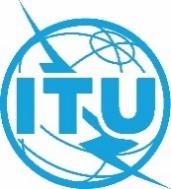 Всемирная конференция радиосвязи (ВКР-23)
Дубай, 20 ноября – 15 декабря 2023 годаВсемирная конференция радиосвязи (ВКР-23)
Дубай, 20 ноября – 15 декабря 2023 года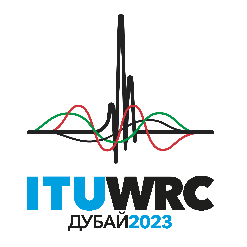 ПЛЕНАРНОЕ ЗАСЕДАНИЕПЛЕНАРНОЕ ЗАСЕДАНИЕПересмотр 1
Документа 117(Add.22)(Add.2)-RПересмотр 1
Документа 117(Add.22)(Add.2)-R15 ноября 2023 года15 ноября 2023 годаОригинал: английскийОригинал: английскийИндонезия (Республика)Индонезия (Республика)Индонезия (Республика)Индонезия (Республика)ПРЕДЛОЖЕНИЯ ДЛЯ РАБОТЫ КОНФЕРЕНЦИИПРЕДЛОЖЕНИЯ ДЛЯ РАБОТЫ КОНФЕРЕНЦИИПРЕДЛОЖЕНИЯ ДЛЯ РАБОТЫ КОНФЕРЕНЦИИПРЕДЛОЖЕНИЯ ДЛЯ РАБОТЫ КОНФЕРЕНЦИИПункт 7(B) повестки дняПункт 7(B) повестки дняПункт 7(B) повестки дняПункт 7(B) повестки дня